Publicado en Madrid el 21/02/2018 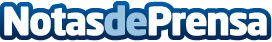 ​Un museo efímero en pleno centro de Madrid, lleno de actividades artísticasFRANQUEADOS busca transformar la céntrica Plaza del Callao en un centro efímero de arte independiente y abierto al público. Hasta el 28 de febrero tres contenedores marítimos situados en el corazón de la plaza acogerán un programa de actividades artísticas organizado por el IED Madrid, centro especializado en la enseñanza del diseñoDatos de contacto:Laura Sánchez656554239Nota de prensa publicada en: https://www.notasdeprensa.es/un-museo-efimero-en-pleno-centro-de-madrid Categorias: Imágen y sonido Artes Visuales Entretenimiento Eventos Sector Marítimo http://www.notasdeprensa.es